––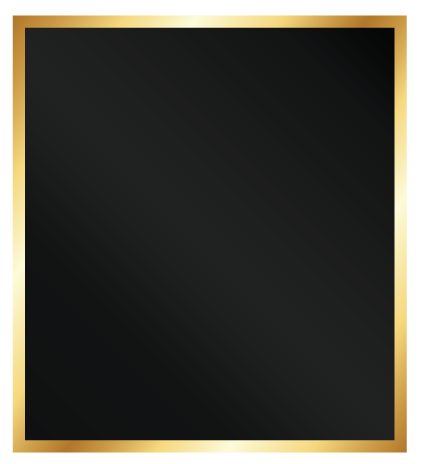 Tagging Box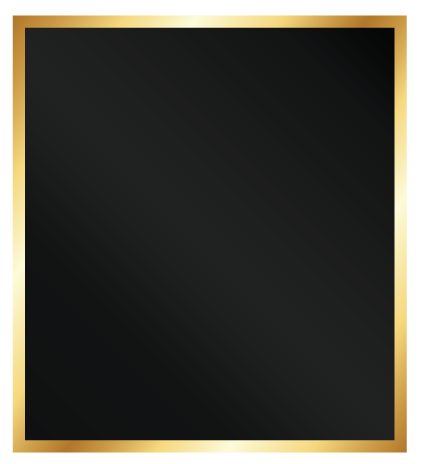 Tagging Lampu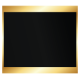 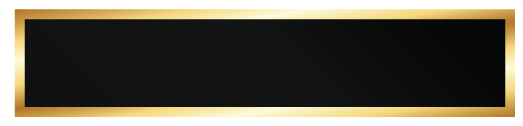 Lain-lain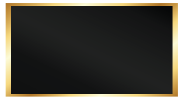 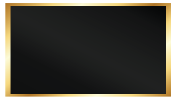 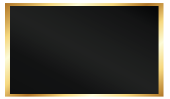 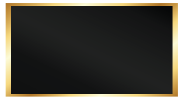 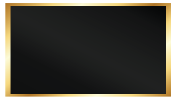 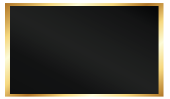 